Бетонирование монолитных стен.Бетонирование стен выполнять по захваткам. 

До начала работ необходимо:
- подготовить комплект щитов к установке;
- очистить щиты от мусора и налипшего цементного раствора;
-смазать поверхность опалубки эмульсией;
- вынести геодезические риски разбивки осей стен (для удобства работ рекомендуется выноску рисок выполнять на расстоянии 0,5м от оси);
- установить маячные бруски на ширину стены пристрелив их к перекрытию в основании стены;
- подготовить кработе и проверить такелажную оснастку, приспособления, инструмент. 

Установка опалубки ведется в следующей последовательности:
- краном подают щит к месту установки;
- щит устанавливают, выверяя его основание по установленным маячным брускам;
- вертикальный край щита устанавливают вплотную к кирпичной стене при устройстве продольной стены, вплотную к монолитной поперечной стене при устройстве поперечных стен; 
- раскрепляют щит раскосами, выверяют окончательно его вертикальное и горизонтальное положение при помощи раскосов; 
- аналогично устанавливают вес остальные щиты вдоль одной стороны стены; 
- устанавливают заготовленные заранее проемообразователи и заглушки торцов стен в местах, где это необходимо; 
- устанавливают арматуру, согласно проекту; 
- устанавливают опалубку стен со второй стороны, раскрепляют щиты опалубки при помощи соединительных элементов; 
- устанавливают при необходимости элементы добора (щиты). 
До укладки бетона в конструкцию стены необходимо осуществить приемку смонтированной арматуры с оформлением ее актом освидетельствования скрытых работ. Транспортирование бетонной смеси производится автобетоновозами с выгрузкой в бункера. Подача бункера со смесью производится краном.Бетонирование ведется по этапам. Бетонная смесь с осадкой конуса 14-16см укладывается слоями - максимальная толщина слоя 600 мм. Для укладки бетона установить приемные воронки (лотки). Уплотнение бетонной смеси предусматривается вести глубинными вибраторами ИВ-47, ИВ-67. Контроль за процессом вибрирования ведется визуально по степени осадки смеси, прекращения выхода из нее пузырьков воздуха н появления цементного молока. Глубина погружения вибратора в бетонную смесь должна обеспечивать углубления его в ранее уложенный слой на 5-10см. Шаг перестановки вибратора не должен превышать полуторного радиуса действия вибратора. При вибрировании следить за обеспечением защитного слоя арматуры. Опирание вибратора на арматуру и на закладные детали не допускается. Перерывы в бетонировании слоев не должны превышать 2-х часов. Распалубливание конструкций производится после достижения бетоном прочности не менее 3,5 МПа. Контроль за качеством бетонной смеси и бетона производится строительной лабораторией в соответствии с ГОСТ 10180-90. Все данные по контролю качества заносятся в журнал бетонных работ. Особое внимание следует уделить контролю за виброуплотнением бетонной смеси. При производстве работ необходимо соблюдать требования СНиП 12-03-2001, СНиП 12-04-2002 "Безопасность труда в строительстве", СП 12-135-2002 "Безопасность трупа в строительстве. Отраслевые типовые инструкции по охране труда" и СНиП 3.03.01-87 "Несущие и ограждающие конструкции". Пря ведении монолитных работ на участках, не имеющих надежных ограждений рабочие обязательно должны крепиться страховочным поясом с удлинителем во избежание падения с высоты. Места крепления указывает мастер или прораб.Организация и технология выполнения работТехническая готовность работ, предшествующих бетонированию монолитных стен.До начала бетонирования должны быть выполнены следующие работы:
- устроены временные дороги и подъезды строительной техники к зоне бетонирования;
- обеспечено временное электроснабжение и освещение;
- доставлены и подготовлены механизмы, инвентарь и приспособления;
- подготовлена горизонтальная поверхность, на которой производится бетонирование;
- установлены арматура и закладные детали в соответствии с рабочими чертежами с оформлением акта на скрытые работы;
- установлены и приняты мастером опалубка и средства подмащивания для бетонщиков, выполняющих работы.ИсполнителиСостав звена из 3-х человек: бетонщик IV разряда (Б1); бетонщик II разряда (Б2, БЗ). Бетонщики, работающие с краном, должны иметь удостоверение стропальщика.Приспособления и инвентарьТак как бетонирование вертикальных конструкций производится после выполнения армирования и монтажа опалубки, средства подмащивания для рабочих, принимающих и укладывающих бетон, используются по решениям, принятым для предыдущих этапов работ. Технология армирования и опалубливания принимается по отдельным технологическим картам. 

Средствами подмащивания могут быть:
- настил с ограждением на консолях, закрепeeнных на опалубке или на контрфорсах ужесточения опалубочных панелей (смотри, например, решения для самонесущей опалубочной системы). 
- переставные площадки или подмости (типа ЛПУ 4).
Выполнение бетонных работ с приставных лестниц ЗАПРЕЩАЕТСЯ.Организация рабочего места и описание операций
- бетонщик Б3 следит за выгрузкой бетонной смеси из кузова автосамосвала в поворотный бункер, находясь на приeмной площадке. Он же, по окончании выгрузки, стоя на стенках бункера, лопатой с удлинeнной ручкой очищает кузов автосамосвала от остатков бетона и подбирает рассыпавшуюся бетонную смесь после отъезда машины.
- бетонщик Б3 стропит поворотный бункер за подъeмные петли. Убедившись в надeжности строповки, он отходит в безопасную зону. По команде бетонщика БЗ машинист крана подаeт бункер к месту бетонирования.
- бетонщики Б1 и Б2, стоя на деревянном настиле подмостей, принимают раздаточный поворотный бункер с бетонной смесью, приостановив его спуск на высоте 1м., и подводит его к месту выгрузки. Б2 придерживает бункер обеими руками, а Б1 открывает затвор и выгружает бетонную смесь.При необходимости Б1 включает вибратор, установленный на бункере. Убедившись в полной разгрузке бункера, бетонщик Б1 движением рукоятки вверх закрывает секторный затвор, накидывает держатель рукоятки и подаeт сигнал машинисту крана подать бункер под загрузку.- бетонщики Б1 и Б2 уплотняют уложенные слои бетонной смеси глубинными или поверхностными вибраторами (в зависимости от толщины и ширины бетонированной конструкции).Одновременно эти же бетонщики лопатами очищают просыпавшийся бетон с деревянного настила подмостей и опалубки, сбрасывая его в опалубку бетонированной конструкции.- бетонщик Б3 принимает поданный машинистом крана порожний раздаточный бункер, устанавливает его на площадку приeма бетона и расстроповывает.
- после укладки верхнего слоя бетонной смеси бетонщик Б2 производит заглаживание открытой поверхности бетона.Основные указания по организации производстваБетонирование конструкций выполнять в соответствии с указаниями основного проекта и требованиями СНиП 3.03.01-87 "Несущие и ограждающие конструкции"Доставка и приeм бетонной смеси. Состав бетонной смеси, приготовление, правила приeмки, методы контроля и транспортирование должны соответствовать ГОСТ 7473-94. Запрещаетсядобавлять воду на месте укладки бетонной смеси для увеличения еe подвижности. Транспортирование и подачу бетонной смеси следует осуществлять специализированными средствами, обеспечивающими сохранение заданных свойств бетона. Доставку бетона производить автосамосвалами, автобетоновозами или автобетоносмесителями с разгрузкой в поворотные бункеры.Подготовка к бетонированию Бетонную смесь следует укладывать на подготовленное и расчищенное основание, выверенное по проектной отметке. Непосредственно перед бетонированием опалубку необходимо очистить от мусора и грязи, а арматуру от отслаивающейся ржавчины. Щели в деревянной, фанерной и металлической опалубок следует покрыть смазкой, а поверхности бетонной, железобетонной и армоцементной опалубки смочить. Поверхность ранее уложенного бетона должна быть очищена от цементной плeнки и увлажнена или покрыта цементным раствором.Подача и укладка бетонной смеси. Бетонные смеси следует укладывать горизонтальными слоями одинаковой толщины (~0,3х0,5 м) без разрывов с направлением укладки в одну сторону во всех слоях. Укладку следующего слоя бетонной смеси необходимо производить до начала схватывания бетона предыдущего слоя. Верхний уровень уложенной бетонной смеси должен быть на 50х70мм ниже верха щитов опалубки. Допускаемую высоту свободного сбрасывания бетонной смеси принимать по таблице2 СНиП 3.03.01-87. При большей высоте сбрасывания смеси, во избежание еe расслоения, спуск еe в вертикальные конструкции следует осуществлять по виброжелобам, наклонным лоткам или желобам, обеспечивающим медленное сползание смеси в опалубку. Укладка бетонной смеси без рабочих швов разрешается при следующих условиях: - бетонирования стен по ярусам, не превышающим 3 м. При большей высоте участков, бетонируемых без рабочих швов, необходимо устраивать перерывы для осадки бетонной смеси. Продолжительность перерыва для обеспечения осадки уложенного бетона устанавливается строительной лабораторией, должна быть не менее 40 мин, но не превышать 2 часов. При организации рабочих швов их поверхность должна быть перпендикулярна оси бетонируемых колонн или поверхности стен. Рабочие швы (по согласованию с проектной организацией) допускается устраивать при бетонировании: - стен на отметках верха фундамента и низа перекрытия; В процессе бетонирования и по окончании его принимать меры к предотвращению сцепления с бетоном пробок, элементов опалубки и временных креплений.Уплотнение бетонной смеси. Уплотнение бетонной смеси осуществлять вибрированием с помощью глубинных вибраторов. Шаг перестановки глубинных вибраторов не должен превышать 1,5 радиуса их действия. Наибольшая толщина укладываемого слоя не должна превышать 1,25 длинны рабочей части вибратора, а при расположении вибратора под углом до 35° толщина слоя должна быть равна вертикальной проекции его рабочей части. Глубина погружения вибратора в бетонную смесь должна обеспечивать углубление его в ранее уложенный слой на 510 см. В местах, где арматура, закладные изделия или опалубка препятствуют надлежащему уплотнению бетонной смеси вибраторами, еe следует дополнительно уплотнить штыкованием. При уплотнении бетонной смеси необходимо следить затем, чтобы вибраторы не соприкасались с арматурой каркаса. Не допускается опирание вибраторов на арматуру, закладные изделия, тяжи и другие элементы крепления опалубки.Выдерживание и уход за бетоном. В период твердения бетон необходимо защищать от попадания атмосферных осадков или потерь влаги. В последующем поддерживать температурновлажностный режим с созданием условий, обеспечивающих нарастание его прочности. При бетонировании конструкций в зимнее время мероприятия по уходу за бетоном, порядок и сроки их проведения, контроль за их выполнением и сроки распалубки конструкций должны устанавливаться ППРк. Движение людей по забетонированным конструкциям и установка опалубки вышележащих конструкций допускаются после достижения бетоном прочности не менее 15 кг/см.Особенность укладки бетонной смеси при возведении стен и перегородокОсобенность укладки бетонной смеси при возведении стен и перегородок зависит от их толщины и высоты, а также вида используемой опалубки. При возведении стен в разборно-переставной опалубке смесь укладывают участками высотой не более 3 м. В стены толщиной более 0,5 м при слабом армировании подают бетонную смесь подвижностью 4...6 см. При длине более 20 м стены делят на участки по 7...10 м и на границе участков устанавливают разделительную опалубку. Бетонную смесь подают непосредственно в опалубку в нескольких точках по длине участка бадьями, виброжелобами, бетононасосами. При высоте стен более 3 м используют звеньевые хоботы, при этом смесь укладывают горизонтальными слоями толщиной 0,3...0,4 м с обязательным вибрированием.Подавать смесь в одну точку не рекомендуется, так как при этом образуются наклонные рыхлые слои, снижающие качество поверхности и однородность бетона. В тонкие и густоармированные конструкции стен и перегородок укладывают более подвижные бетонные смеси (6...10 см). При толщине стены до 0,15 м бетонирование ведут ярусами высотой до 1,5 м. С одной стороны опалубку возводят на всю высоту, а со стороны бетонирования - на высоту яруса. Это позволяет повысить качество и обеспечить удобство работы. Уложив бетонную смесь в первый ярус, наращивают опалубку следующего и т.д. При подаче бетонной смеси бетононасосом опалубка может быть выставлена сразу на всю высоту с обязательным условием, чтобы конец бетоновода был заглублен в укладываемую бетонную смесь (так называемое "напорное бетонирование").Уход за бетономПри ведении работ при температуре воздуха свыше 25 °С для предохранения бетона от ненормальных усадок, приводящих к появлению усадочных трещин, необходимо строго выполнять следующие правила:
1. Применять быстротвердеющие п/ц, марка которых должна превышать марочную прочность бетона не менее, чем в 1,5 раза. 
2. Не допускается применение пуцолланового п/ц, шлакопортландцемента ниже М 400. 
3. Температура бетонной смеси при бетонировании не должна превышать 30 °С. 
4. При появлении на поверхности уложенного бетона трещин вследствие пластической усадки допускается его повторное вибрирование не позднее чем через 0,5- час после окончания его укладки. 
5. Уход за бетоном начинать немедленно после укладки бетонной смеси и отделки поверхности бетона; 

- начальный уход осуществляют до момента приобретения бетоном прочности 0,5 Мпа, что составляет 4-8 часов и выражается в укрытии бетона влагоeмкими материалами (мешковина) при условии поддержания их во влажном состоянии.

6. После снятия опалубки защищать поверхность бетона от быстрого высыхания под укрытием из мешковины в течение 2-х - 3-х суток. 

7. В зимний период при температуре ниже 0 °С осуществлять прогрев бетона с помощью греющей проволоки с утеплением опалубки по существующим режимам выдерживания, согласно технологических карт на электропрогрев.Контроль качества и приeмка конструкцийНа объекте ежесменно должен вестись журнал бетонных работ. 
При приeмке забетонированных конструкций, согласно требованиям действующих государственных стандартов, определять:
- качество бетона в отношении прочности, а в необходимых случаях морозостойкости, водонепроницаемости и других показателей, указанных в проекте; 
- качество поверхностей; 
- наличие и соответствие проекту отверстий, проeмов и каналов; 
- наличие и правильность выполнения деформационных швов; 
- допустимость отклонений конструкций по таблице 11 СНиП 3.03.01-87*.Контроль качества и приeмка бетона.Контроль качества выполнения бетонных работ предусматривает его осуществление на следующих этапах:
- подготовительном; 
- бетонирования (приготовления, транспортировки и укладки бетонной смеси); 
- выдерживания бетона и распалубливания конструкций; 
- приемки бетонных и железобетонных конструкций или частей сооружений. 

На подготовительном этапе необходимо контролировать: 
- качество применяемых материалов для приготовления бетонной смеси и их соответствие требованиям ГОСТ; 
- подготовленность бетоносмесительного, транспортного и вспомогательного оборудования к производству бетонных работ; 
- правильность подбора состава бетонной смеси и назначение ее подвижности (жесткости) в соответствии с указаниями проекта и условиями производства работ; 
- результаты испытаний контрольных образцов бетона при подборе состава бетонной смеси. 
Состав бетонной смеси должен подбираться строительной лабораторией. Состав, приготовление, транспортирование и укладка бетонной смеси, правила и методы контроля ее качества должны соответствовать ГОСТ 7473-94. Состав бетонной смеси в процессе работ должен корректироваться с учетом изменяющихся характеристик исходных материалов (вяжущих, заполнителей).Транспортирование бетонной смеси необходимо осуществлять специализированными средствами, предусмотренными ППР. Принятый способ транспортирования бетонной смеси должен:
- исключить попадание атмосферных осадков и прямое воздействие солнечных лучей;
- исключить расслоение и нарушение однородности;
- не допустить потерю цементного молока или раствора.
Максимальная продолжительность транспортирования бетонной смеси должна устанавливаться строительной лабораторией с условием обеспечения сохранности требуемого качества смеси в пути и на месте ее укладки. Перед укладкой бетонной смеси должны быть проверены основания (грунтовые или искусственные), правильность установки опалубки, арматурных конструкций и закладных деталей. Бетонные основания и рабочие швы в бетоне должны быть тщательно очищены от цементной пленки без повреждения бетона, опалубка - от мусора и грязи, арматура - от налета ржавчины. Внутренняя поверхность инвентарной опалубки должна быть покрыта специальной смазкой, не ухудшающей внешний вид и прочностные качества конструкций.В процессе укладки бетонной смеси необходимо контролировать:
- состояние лесов, опалубки, положение арматуры;
- качество укладываемой смеси;
- соблюдение правил выгрузки и распределения бетонной смеси;
- толщину укладываемых слоев;
- режим уплотнения бетонной смеси;
- соблюдение установленного порядка бетонирования и правил устройства рабочих швов;
- своевременность и правильность отбора проб для изготовления контрольных образцов бетона.Результаты контроля необходимо фиксировать в журнале бетонных работ. Контроль качества укладываемой бетонной смеси должен осуществляться путем проверки ее подвижности (жесткости):
- у места приготовления - не реже двух раз в смену в условиях установившейся погоды и постоянной влажности заполнителей;
- у места укладки - не реже двух раз в смену.Подачу и распределение бетонной смеси необходимо осуществлять в соответствии с ППР (желобами, хоботами, виброхоботами, бадьями, ленточными конвейерами, бетононасосами и др.). При подаче бетонной смеси любым способом необходимо исключить расслоение и утечку цементного молока. Бетонная смесь должна укладываться в конструкции горизонтальными слоями одинаковой толщины, без разрыва, с последовательным направлением укладки в одну сторону во всех слоях. Толщина укладываемого слоя должна быть установлена в зависимости от степени армирования конструкции и применяемых средств уплотнения.При уплотнении бетонной смеси не допускается опирание вибраторов на арматуру и закладные изделия, тяжи и другие элементы крепления опалубки. Глубина погружения глубинного вибратора в бетонную смесь должна обеспечивать углубление его в ранее уложенный слой на 5-10 см. Шаг перестановки глубинных вибраторов не должен превышать полуторного радиуса их действия. Шаг перестановки поверхностных вибраторов должен обеспечивать перекрытие на 100 мм площадкой вибратора границы уже провибрированного участка. Укладка следующего слоя бетонной смеси допускается до начала схватывания бетона предыдущего слоя. Продолжительность перерыва между укладкой смежных слоев бетонной смеси без образования рабочего шва устанавливается строительной лабораторией. Верхний уровень уложенной бетонной смеси должен быть на 50-70 мм ниже верха щитов опалубки.Поверхность рабочих швов, устраиваемых при укладке бетонной смеси с перерывами, должна быть перпендикулярна к оси бетонируемых колонн и балок, к поверхности плит и стен. Возобновление бетонирования допускается производить по достижении бетоном прочности не менее 1,5 МПа.Рабочие швы по согласованию с проектной организацией допускается устраивать при бетонировании:

- колонн - на отметке верха фундамента, низа прогонов, балок и подкрановых консолей, верха подкрановых балок, низа капителей колонн; 
- балок больших размеров, монолитно соединенных с плитами - на 20-30 мм ниже отметки нижней поверхности плиты, а при наличии в плите вутов - на отметке низа вута плиты; 
- плоских плит - в любом месте, параллельном меньшей стороне плиты; 
- ребристых перекрытий - в направлении, параллельном второстепенным балкам; 
- отдельных балок - в пределах средней трети пролета балок, в направлении, параллельном главным балкам (прогонам) в пределах двух средних четвертей пролета прогонов и плит; 
- массивов, арок, сводов, резервуаров, бункеров, гидротехнических сооружений, мостов и других сложных инженерных сооружений и конструкций - в местах, указанных в проектах.Состав мероприятий на этапе выдерживания бетона, уход за ним и последовательность распалубливания конструкций устанавливается ППР с соблюдением следующих требований:

- поддержания температурно-влажностного режима, обеспечивающего нарастание прочности бетона заданными темпами; 
- предотвращения значительных температурно-усадочных деформаций и образования трещин; 
- предохранения твердеющего бетона от ударов и других механических воздействий; 
- предохранения в начальный период твердения бетона от попадания атмосферных осадков или потери влаги.Движение людей по забетонированным конструкциям и установка на них опалубки вышележащих конструкций допускается после достижения бетоном прочности не менее 1,5 МПа. Распалубливание забетонированных конструкций допускается при достижении бетоном прочности. Обнаруженные после распалубливания дефектные участки поверхности (гравелистые поверхности, раковины) необходимо расчистить, промыть водой под напором и затереть (заделать) цементным раствором состава 1:2-1:3. Контроль качества бетона предусматривает проверку соответствия фактической прочности бетона в конструкции проектной и заданной в сроки промежуточного контроля, а также морозостойкости и водонепроницаемости требованиям проекта.При проверке прочности бетона обязательными являются испытания контрольных образцов бетона на сжатие. Контрольные образцы должны изготовляться из проб бетонной смеси, отбираемых на месте ее приготовления и непосредственно на месте бетонирования конструкций (для испытания на прочность). На месте бетонирования должно отбираться не менее двух проб в сутки при непрерывном бетонировании для каждого состава бетона и для каждой группы бетонируемых конструкций. Из каждой пробы должны изготовляться по одной серии контрольных образцов (не менее трех образцов). Испытание бетона на водонепроницаемость, морозостойкость следует производить по пробам бетонной смеси, отобранным на месте приготовления, а в дальнейшем - не реже одного раза в 3 месяца и при изменении состава бетона или характеристик используемых материалов. Результаты контроля качества бетона должны отражаться в журнале и актах приемки работ.Техника Безопасности
1. Бетонирование конструкций зданий и сооружений производить с соблюдением требований СНиП 12-03-2001 "Безопасность труда в строительстве", СНиП 12-04-2002 "Строительное производство" ч. 2, должностных инструкций и ППР. 
2. Ежедневно перед началом укладке бетона в опалубку необходимо проверять состояние тары, опалубки и средств подмащивания. Обнаруженные неисправности следует незамедлительно устранять. 
3. Перед началом укладки бетонной смеси виброхоботом необходимо проверять исправность и надeжность закрепления всех звеньев виброхобота между собой и к страховочному канату. 
4. Поворотные бункера (бадьи) для бетонной смеси должны удовлетворять ГОСТ 21807-76. 
5. Перемещение загруженного или порожнего бункера разрешается только при закрытом затворе. 
6. При укладке бетона из бадей или бункера расстояние между нижней кромкой бадьи или бункера и ранее уложенным бетоном или поверхностью, на которую укладывают бетон, должно быть не более 1 м, если иные расстояния не предусмотрены проектом производства работ. 
7. Открывание бункера выполняет бетонщик после остановки стрелы крана и находясь не под бункером и стрелой крана. Разгрузка тары на весу должна производится равномерно в течение не менее 5 секунд. 
8. Мгновенная разгрузка тары на весу запрещается. 
9. Рабочие, укладывающие бетонную смесь на поверхности, имеющие уклон более 20, должны пользоваться предохранительными поясами. 
10. При уплотнении бетонной смеси электровибраторами перемещать вибратор за токоведущие шланги не допускается, а при перерывах в работе и при переходе с одного места на другое электровибраторы необходимо выключать. 
11. Особые условия обеспечения безопасного производства работ при паро -, электропрогреве, использование химических добавок и др. должны решаться в составе ППР. 
12. Запрещается переход бетонщиков по незакреплeнным в проектное положение конструкциями средствам подмащивания, не имеющим ограждения или страховочного каната. 
13. В каждой смене должен быть обеспечен постоянный технический надзор со стороны прорабов, мастеров, бригадиров и других лиц, ответственных за безопасное ведение работ, следящих за исправным состоянием лестниц, подмостей и ограждений, а так же за чистотой и достаточной освещенностью рабочих мест и проходов к ним, наличием и применением предохранительных поясов и защитных касок.Бетонирование конструкцийОбщие сведения. Перед началом бетонирования проверяют соответствие опалубки проекту, положение арматуры, закладных деталей, геометрические размеры опалубки, ее прочность и устойчивость, наличие приспособлений для безопасного и удобного ведения работ. Результаты проверки оформляют актом.При укладке бетона на естественное основание проверяют правильность устройства подготовки основания.Непосредственно перед бетонированием очищают опалубку от грязи и мусора, ликвидируют все зазоры и неплотности опалубки. За час до укладки бетона деревянную опалубку обильно смачивают, а металлические щиты смазывают специальными составами. Еще раз проверяют положение арматуры и приступают к укладке бетонной смеси. Массивные и протяженные бетонные и железобетонные конструкции бетонируют отдельными сопрягаемыми между собой участками. Такой участок называется блоком или картой бетонирования. Разбивают бетонируемую конструкцию на участки по конструктивным или технологическим признакам. Например, конструкцию плотины гидротехнического сооружения разбивают на температурные блоки.Пространство между отдельными участками называют деформационными швами. Деформационные швы подразделяют на осадочные, температурные и усадочные.Осадочные швы предназначены для отделения одних конструкций от других. Например, фундамент под оборудование отделяют от бетонного пола швом толщиной 7… 10 мм, чтобы нагрузка от оборудования не передавалась элементам пола.Температурные швы предназначены для компенсации расширения или сжатия сооружений и конструкций при повышении или понижении температуры (например, при устройстве дорожных и аэродромных покрытий и т. п.) Расстояние между температурными швами и ширину швов определяют путем расчета.Усадочные швы устраивают при возведении массивных и протяженных конструкций для предотвращения трещинообразо-вания при усадке твердеющего бетона.Деформационные швы заполняют легко деформируемыми материалами (резинобитумными, битумно-полимерными мастиками, тиоколовыми герметиками).При бетонировании конструкций неизбежны технологические перерывы (окончание смены, перерывы в доставке бетона, установка арматуры и др.). В этих случаях устраивают рабочие швы. Рабочим швом называется плоскость, по которой к ранее уложенному бетону прилегает свежеуложенный. В отличие от деформационных рабочие швы исключают перемещение стыкуемых поверхностей относительно друг друга и не должны снижать несущей способности конструкции. Расположение рабочих швов определяется проектом производства работ и указывается в рабочих чертежах. Местоположение рабочего шва назначается таким образом, чтобы в меньшей степени уменьшилась несущая способность конструкции. Так, при бетонировании колонн рабочие швы можно устраивать по высоте колонны на уровне верха фундамента, у низа балок, опирающихся на колонны, а также у низа подкрановых консолей.При устройстве монолитных ребристых перекрытий рабочие швы устраивают в сечениях, где меньший изгибающий момент, т. е. нагрузки на конструкцию минимальны. Такие сечения расположены на расстоянии 1/3 от промежуточных опор (колонн) в одну и другую сторону. Бетонирование осуществляют параллельно балкам или прогонам.В балках, прогонах и плитах рабочий шов располагают вертикально. Шов устраивают путем установки деревянного щита с прорезями для арматуры.При перерыве в бетонировании более 2 ч возобновляют укладку только после набора прочности бетоном не менее 1,5 МПа. При прочности ниже 1,5 МПа дальнейшая укладка приведет к разрушению структуры ранее уложенного бетона в результате динамического воздействия вибраторов и других механизмов.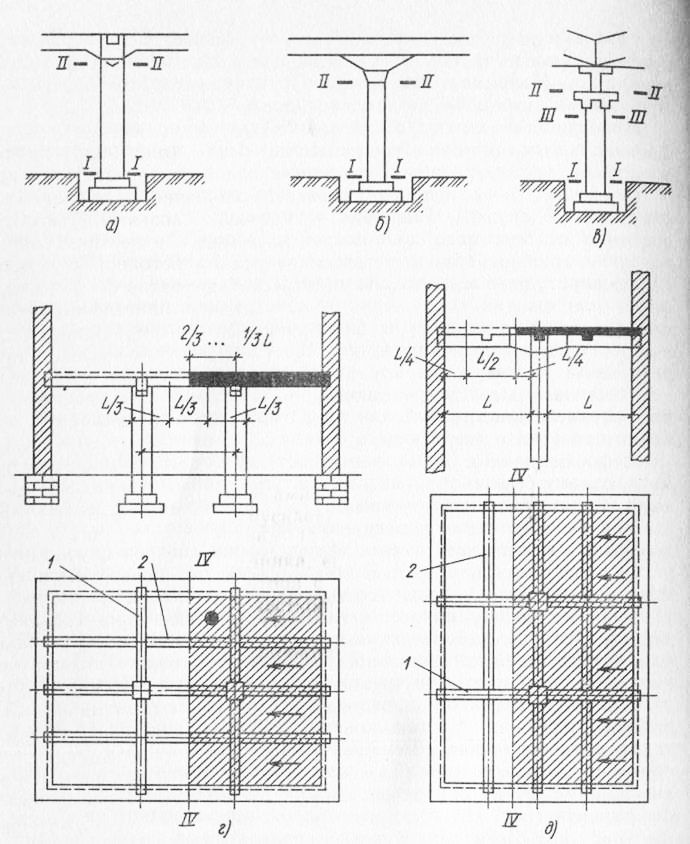 Рис. 1. Расположение рабочих швов при бетонировании: а—в — колонны, г — перекрытия при бетонировании в направлении, параллельном балкам, д — то же, перпендикулярно балкам; 1 — прогоны, 2 — балки, /—/….IV—IV— места возможных рабочих швовПеред возобновлением бетонирования очищают поверхность бетона от пыли, грязи и строительного мусора.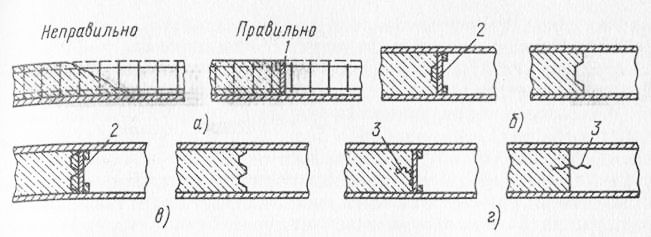 Рис. 2. Устройство рабочих швов: а — в плитах, б, в, г — в стенах; 1—доска, 2— перегородка в опалубке стены, 3— медная гофрированная полосаФундаменты под оборудование и конструкции с динамическим режимом работы (опоры ЛЭП, фундаменты турбомашин, кузнеч-но-прессового оборудования, телебашен и др.), которые совершают колебания и передают их фундаментам, бетонируют непрерывно независимо от их размеров. Фундаменты, рассчитанные на статическую нагрузку, можно бетонировать с перерывами.Укладывают бетонную смесь горизонтальными слоями, причем она должна плотно прилегать к опалубке, арматуре и закладным деталям сооружения. Слои укладывают в одном направлении и одинаковой толщины.Толщину бетонируемого слоя устанавливают из расчета глубины вибрационной проработки: 30…50 см при ручном вибрировании и до 100 см при использовании навесных вибраторов и вибропакетов.При возведении массивных конструкций рекомендуется ступенчатое бетонирование. Продолжительность укладки каждого слоя не должна превышать время схватывания в предыдущем слое. В каждом конкретном случае время укладки и перекрытия слоев назначает лаборатория с учетом температурных факторов и характеристик смеси.При уплотнении укладываемого слоя глубинный вибратор должен проникать на 10… 15 см в ранее уложенный слой и разжижать его. Этим достигается более высокая прочность стыкового соединения слоев. Если при погружении вибратора в ранее уложенный слой образуются незаплывающие трещины, что свидетельствует об образовании кристаллизационной структуры бетона, то прекращают бетонирование и устраивают рабочий щ0вПри бетонировании сооружений систематически очищают арматуру, опалубку и закладные детали от налипшего раствора и предохраняют бетонную смесь от осадков.Массивные конструкции бетонируют с использованием железобетонной опалубки, разборно-переставной из унифицированных элементов или блок-форм. Опалубочные панели большой площади, так же как и арматурные каркасные панели, монтируют с помощью кранов. Их крепление должно быть надежным и выдерживать технологические нагрузки от бетонной смеси, машин, механизмов и ручного инвентаря. Смонтированную и подготовленную к бетонированию опалубку принимают по акту.Площадь бетонирования расчленяют на блоки. При послойном бетонировании в каждом блоке имеется три зоны: подачи, разравнивания и уплотнения бетонной смеси. Каждую зону обслуживает определенное число механизмов. Ведущим процессом, определяющим скорость бетонирования, является уплотнение. Кроме того, необходимую скорость бетонирования определяют также из условия, что каждая предыдущая порция бетонной смеси должна быть перекрыта последующей с проработкой вибрированием до начала схватывания бетона в обеих порциях.С учетом толщины укладываемых слоев на внутренних щитах опалубки обозначают места укладки и уровень поверхности каждого слоя и расстояния между каждой порцией в ряду.Подача бетонной смеси в массивные фундаменты осуществляется бетононасосами, пневмотранспортом, виброхоботом, ленточными конвейерами, автотранспортом, а также бадьями с помощью кранов.При ступенчатом бетонировании сначала укладывают первый слой, затем второй и т. д. Ширина разрыва между каждым слоем 4…5 м. Зоны подачи, разравнивания и уплотнения последовательно переходят со слоя на слой. Например, при бетонировании массивов гидротехнических сооружений применяют технологию укладки бетонной смеси слоями толщиной 0,8… 1 м с использованием малогабаритных электрических тракторов 7, на которые навешивают комплект глубинных вибраторов (рис. 115, а). Смесь уплотняют полосами шириной до 2,5 м при скорости перемещения трактора 1… 1,5 м/мин. Смесь подают с эстакады через приемный бункер 2 и виброхобот 3 в бетоновоз 4, а из него разгружают на полосу бетонирования. Разравнивают слой бульдозером 6, нож которого навешивают на малогабаритный трактор, а уплотняют навешенным на другой такой же трактор пакетом глубинных вибраторов.При больших объемах работ используют 2…3 трактора, которые перемещаются, перекрывая полосы бетонирования на 0,3…0,5 м.В гидротехническом строительстве широко применяют самоходные электрические манипуляторы, на стрелы которых навешивают плоские или объемные пакеты вибраторов. Манипуляторы перемещаются по свежеуложенной бетонной смеси и уплотняют слои толщиной более 1 м. Использование пакета мощных вибраторов позволяет уменьшить потребность в подъемно-транспортных средствах и обслуживающем персонале.При бетонировании блоков в бетонной опалубке используют козловые и башенные краны. Рельсовый путь козлового крана располагается на железобетонных стенах, выполняющих роль опалубки. Подают смесь бадьями 12, а уплотняют ее пакетом вибраторов. По окончании бетонирования блока или секции козловой кран перемещают на новую захватку, и процесс повторяется.При использовании башенных кранов зона бетонирования в зависимости от радиуса действия стрелы крана составляет 10…30 м. Башенный кран располагают в соседнем ранее забетонированном блоке. Бетонную смесь подают бадьями, а уплотняют пакетом мощных вибраторов, навешиваемых на крюк крана. Бетонируют послойно (толщиной слоя до 1 м).Высота ступенчатых фундаментов под колонны промышленных зданий в зависимости от глубины их заложения может достигать 3 м и более.При высоте фундаментов до 3 м их бетонируют слоями. Первоначально заполняют опалубку ступенчатой части фундамента. Бетонную смесь подают бадьями или бетононасосом с рабочего настила. Каждый слой прорабатывают вибраторами. Открытые поверхности ступеней защищают щитами, что исключает утечку смеси, особенно при ее вибрировании. Затем продолжают укладку бетонной смеси в подколонник.При высоте фундамента более 3 м в опалубку ступеней подают бетонную смесь из бадьи, а в опалубку подколенника— звеньевым хоботом.Бетонируют слоями или непрерывно с обязательным вибрационным уплотнением каждого слоя ручными вибраторами.Бетонная смесь при уплотнении оказывает большое гидростатическое давление на стенки опалубки, поэтому элементы опалубки должны быть укреплены во избежание перемещений и деформаций. Свежеуложенная бетонная смесь в начальный период твердения дает некоторую осадку. Если провести бетонирование фундамента сразу на всю высоту, то в зоне перехода ступенчатой части в подколонник возможно образование усадочных трещин, что снизит несущую способность и долговечность фундамента. Поэтому по окончании бетонирования ступеней устраивают технологический перерыв для набора прочности бетоном и некоторой его осадки. Затем бетонируют подколонник.Закончив цикл бетонирования, открытые поверхности бетона заглаживают мастерками или лопатами. Размеры бетонируемого фундамента и его положение в плане должны соответствовать проектным, поэтому перед бетонированием тщательно проверяют соответствие осевых рисок осям фундаментов, правильность установки и крепления элементов опалубки, положение арматурного каркаса, опалубки стакана фундамента и его высоты установки. Ориентиром для укладки смеси служат маячные риски, которые наносят несмываемой краской на внутренние стенки опалубки.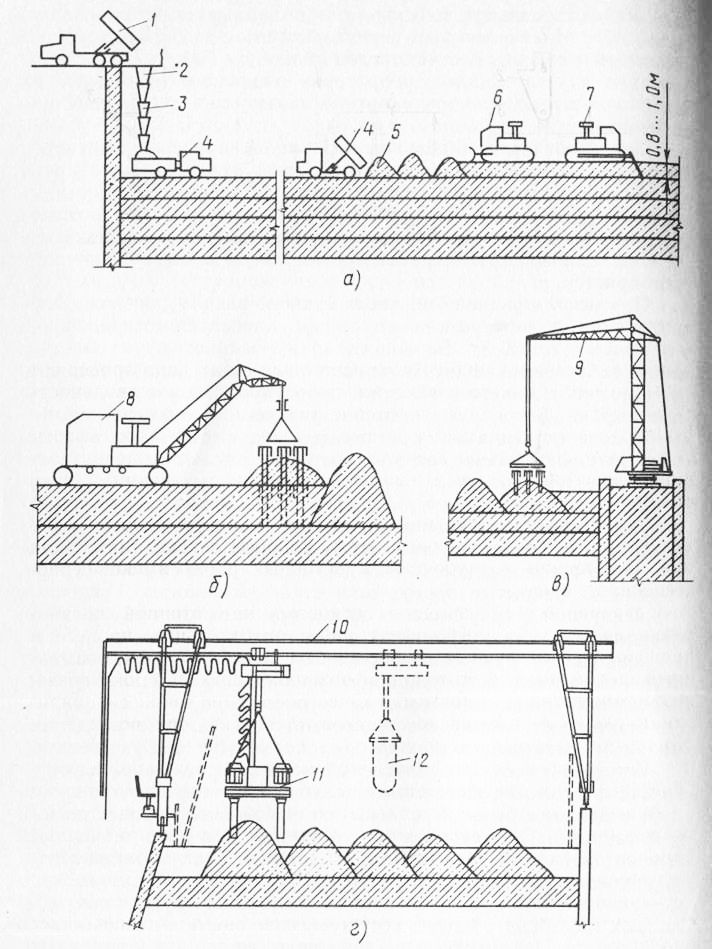 Рис. 3. Схема бетонирования массивов гидротехнических сооружений: а — уплотнение слоев смеси пакетом вибраторов, установленных на тракторе, б — то же, манипулятором с пакетом вибраторов, в, г — то же, с использованием башенного и козлового кранов; 1 — автосамосвал, 2—бункер, 3—виброхобот, 4—бетоновоз, 7 РазгРУзка бетона, 6 — разравнивание электробульдозером, 7 — уплотнение пакетом вибраторов на электротракторе, 8 — манипулятор, 9 — б ашенный кран, 10 — козловой кран, 11 — пакет вибраторов, 12 — бадья с бетонной смесью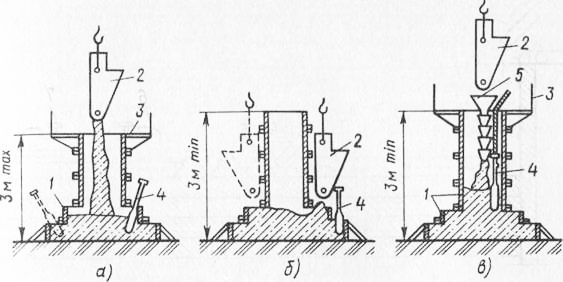 Рис. 4. Схемы бетонирования ступенчатых фундаментов: 1 — опалубка фундамента, 2 — бадья с бетонной смесью, 3 — рабочий настил с ограждением, 4 — вибратор, 5— звеньевой хоботОбычно на строительной площадке возводят одновременно целую группу фундаментов, поэтому вопросы организации труда при выполнении опалубочных и бетонных работ имеют первостепенное значение.Современное производство основано на поточной организации работ, когда выполнение работ по отдельным процессам производится со сдвигом во времени на некоторый срок, называемый шагом потока. Этот прием позволяет снизить сроки возведения конструкций и повысить качество за счет узкой специализации работ и комплексной механизации. Так, при возведении фундаментов можно выделить три потока. Первый поток — армирование фундаментов, второй — установка опалубки, третий — бетонирование.Арматурные каркасы и щиты опалубки доставляют автотранспортом. Разгружают и монтируют их с помощью автомобильного крана. Транспортируют бетонную смесь автобетоносмесителями и автобетононасосом.Сначала звено из 2…3 человек монтирует арматурные каркасы. С отставанием в 1…2 смены другое звено устанавливает опалубку. С отставанием в 2…3 смены от первого начинают бетонирование. Звено, устанавливающее опалубку, производит также распалубку.Ведущий процесс в устройстве фундаментов — процесс бетонирования, поэтому число рабочих в каждом потоке рассчитывают таким образом, чтобы их работа не отставала и не опережала работы ведущего потока. При ритмичных поточных процессах время работы звеньев на каждом процессе должно быть одинаковым.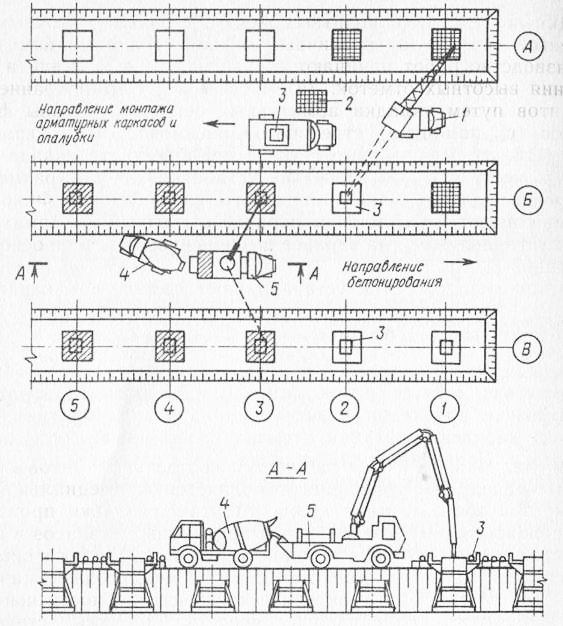 Рис. 5. Схема поточного производства работ при устройстве монолитных фундаментов стаканного типа: 1 — автомобильный кран, 2—арматурные каркасы, 3 — опалубочные блоки, 4 — автобетоносмеситель, 5 — автобетононасосДля организации поточной работы весь объект разбивают на захватки. Захваткой может служить пролет, часть пролета или фундаменты одной оси. Каждое звено, выполнив работы на одной захватке, переходит на другую, а его место занимает звено следующего потока. Таким образом, последовательно переходя с захватки на захватку, выполняют весь объем работ.При расчете потока следует учитывать сроки распалубки фундаментов, так как они определяют общую продолжительность работ и необходимое число комплектов опалубки. Для сокращения сроков распалубки применяют методы ускоренного твердения бетона (например, разогрев смеси перед укладкой, термоактивную опалубку, внесение добавок).Для возведения монолитных железобетонных ленточных фундаментов используют различные механизированные комплексы. Производство работ начинают с разбивки осевых линий и определения высотных отметок. Затем производят армирование фундаментов путем укладки арматурных сеток подошвы фундаментов с помощью стрелового пневмоколесного крана. Арматурные сетки с приобъектного склада подают к месту укладки. Перед их установкой на них размещают фиксаторы для создания защитного слоя бетона. Фиксаторы устанавливают в шахматном порядке с шагом 1 м. Арматурные сетки устанавливают на заранее выполненное бетонное основание толщиной 8…10 см.После укладки сеток устанавливают арматурные каркасы, которые выверяют, рихтуют и временно закрепляют с помощью фиксаторов, оттяжек или подкосов. Затем производят сваривание стержней арматурных каркасов с сеткой подошвы фундамента.После окончательного закрепления каркасов временные крепежные устройства снимают.Затем приступают к установке опалубки. Используется щитовая опалубка, которая собирается из отдельных щитов в укрупненные панели. Эта операция выполняется на специальной площадке 9 в зоне действия крана. Монтаж опалубки производят после окончательного закрепления арматурных каркасов в проектное положение. Сначала устанавливают и закрепляют опалубку ступенчатой части фундамента, затем опалубочные панели стен. Для обеспечения геометрической неизменяемости конструкций используются специальные средства: подкосы, струбцины и стяжки. Для объединения щитов применяют продольные схватки.Бетонирование ведется захватками длиной 10…12 м. Первоначально укладывают бетонную смесь в ступенчатую часть фундамента, а затем после набора прочности более 1,5 МПа приступают к укладке бетона в стены. Наиболее производительным и менее трудоемким является подача и укладка бетонной смеси автобетононасосами. Бетонная смесь доставляется в автобето-смесителях, из которых выгружается в приемный бункер автобетононасоса, откуда по бетоноводу смесь подается в опалубку. Укладку производят слоями толщиной 40…50 см с обязательным вибрированием глубинными вибраторами.Автобетононасос по мере выполнения работ на захватке перемещается по верху котлована на следующую стоянку. Стрела автобетононасоса с манипулятором имеет радиус действия 17 м, что позволяет с одной стоянки укладывать смесь в любую точку опалубки на расстоянии, не превышающем вылета стрелы. После укладки бетонной смеси на захватке производят перебазирование автобетононасоса на новую стоянку. Затем цикл повторяется.Технологическая схема установки арматурных каркасов приведена на рис. 118, б, монтажа опалубочных щитов — на рис. 118, в. Процесс укладки бетонной смеси схематически изображен на рис. 118, г.Выполнение всех видов работ осуществляется поточным способом, что обеспечивает ритмичное строительство. Комплект опалубки принимается таким образом, чтобы его было достаточно для непрерывного ведения работ. После укладки бетонной смеси на первой и второй захватках демонтируют опалубку с первой захватки и устанавливают на третьей. Затем демонтируют опалубку со второй захватки и устанавливают на четвертую и т. д. Распалубливание фундаментов производят после достижения бетоном распалубочной прочности. Демонтаж опалубки осуществляют в последовательности, обратной монтажу. Панели щитов разъединяют, освобождают от стяжек и домкратами отрывают от бетона. Затем с помощью крана панели снимают и перемещают на рабочее место для очистки и смазки. После этого демонтируют ступенчатую часть фундамента.При выполнении работ следует особое внимание уделять правильности расположения опалубочных щитов относительно осевых линий, проектному размещению арматурных каркасов, соблюдению высотных отметок, обеспечению устойчивости опалубки, а также выполнению всех правил безопасного ведения работ.Подготовки, полы и фундаментные плиты. Бетонные подготовки под полы укладывают на заранее спланированные участки основания в виде уплотненного грунта или щебеночного покрытия. При транспортировании бетона бетононасосами используют смеси с осадкой конуса 5…6 см, а при подаче бетона бетоновозами используют малоподвижные бетонные смеси с осадкой конуса 0…2 см.Площадь бетонирования разбивают на полосы шириной 3…4 м. Устанавливают маячные направляющие доски. Верхняя грань доски должна находиться на уровне поверхности бетонной подготовки. Бетонную смесь разгружают на месте бетонирования непосредственно из автобетоновоза или подают с помощью бетононасоса, частично разравнивают вручную, а затем уплотняют виброрейками. Полосы бетонируют через одну, причем промежуточные — после затвердения бетона в смежных полосах. Перед бетонированием промежуточных полос маячные доски снимают.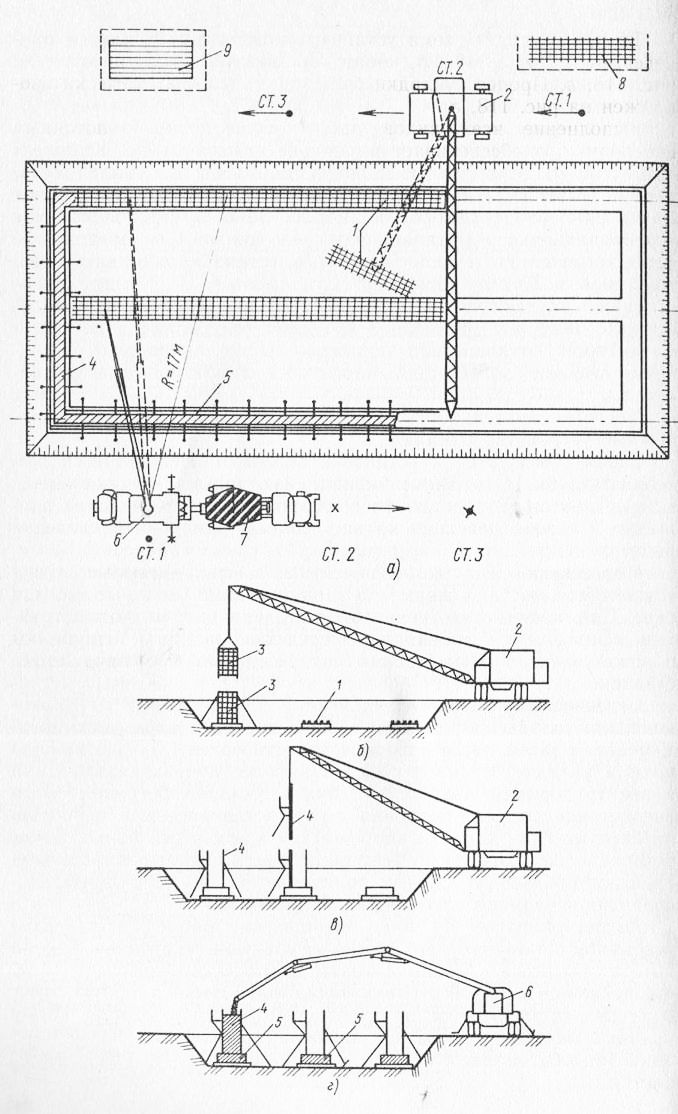 Рис. 6. Схема устройства ленточных фундаментов: а — план объекта со схемами движения крана и автобетононасоса, б — схема монтажа арматурных блоков, в — схема монтажа панелей опалубки, г — бетонирование ленточного фундамента; 1 — арматурные сетки ступенчатой части фундамента, 2 — пнев-моколесный кран, 3—арматурный каркас, 4 — опалубочные щиты, 5 — ступенчатая часть фундамента, 6—автобетононасос, 7—автобетоносмеситель, 8 — зона складирования арматурных изделий, 9 — площадка для укрупнительной сборки щитов, чистки и смазки опалубки; СТ—положение стоянок стрелового крана и автобетононасосаПри бетонировании фундаментных плит, днищ резервуаров, отстойников и других конструкций толщиной 0,15… 1 м с густым армированием способы укладки и уплотнения бетона определяют с учетом их конструктивных особенностей. Фундаментные плиты большой площади разбивают на блоки бетонирования или карты. При большой толщине плит карты принимают шириной 5…10 м, оставляя между ними разделительные полосы шириной 1…Ц5 м. По краям блоков устанавливают деревянную опалубку.Бетонную смесь подают кранами в бадьях или бетононасосом в направлении к ранее уложенному бетону. Карты бетонируют подряд одну за другой в один слой с использованием ручных или механизированных вибраторов. Выравнивают специальными гладилками.При бетонировании плит и покрытий из подвижных смесей используют заглаживающее устройство (рис. 121), которое состоит из двух пустотелых валиков 1, соединенных между собой кронштейном 2. Поверхность валиков обтянута сеткой с ячейкой 10X10 мм. К оси одного из валиков крепится рукоятка 3. При возвратно-поступательном перекатывании устройства поверхность бетона выравнивается и становится гладкой и однородной.Для заглаживания поверхностей из малоподвижных бетонных смесей применяют гладилки, полутерки, кельмы, скребки различной конструкции.Стены и перегородки. Особенность бетонирования стен и перегородок зависит от их толщины и высоты, а также вида опалубки, используемой для их возведения.При возведении стен в разборно-переставной опалубке бетонируют участками высотой не более 3 м. В стены толщиной более 0,5 м при слабом армировании укладывают бетонную смесь с осадкой конуса 4…6 см. При длине более 20 м стены делят на участки по 7…10, и на границе участков устанавливают деревянную разделительную опалубку. Бетонную смесь подают непосредственно в опалубку в нескольких точках по длине участка бадьями, виброжелобами, бетононасосами. При высоте стен более 3 м используют звеньевые хоботы. Бетон укладывают горизонтальными слоями толщиной 0,3…0,4 м с обязательным вибрированием смеси.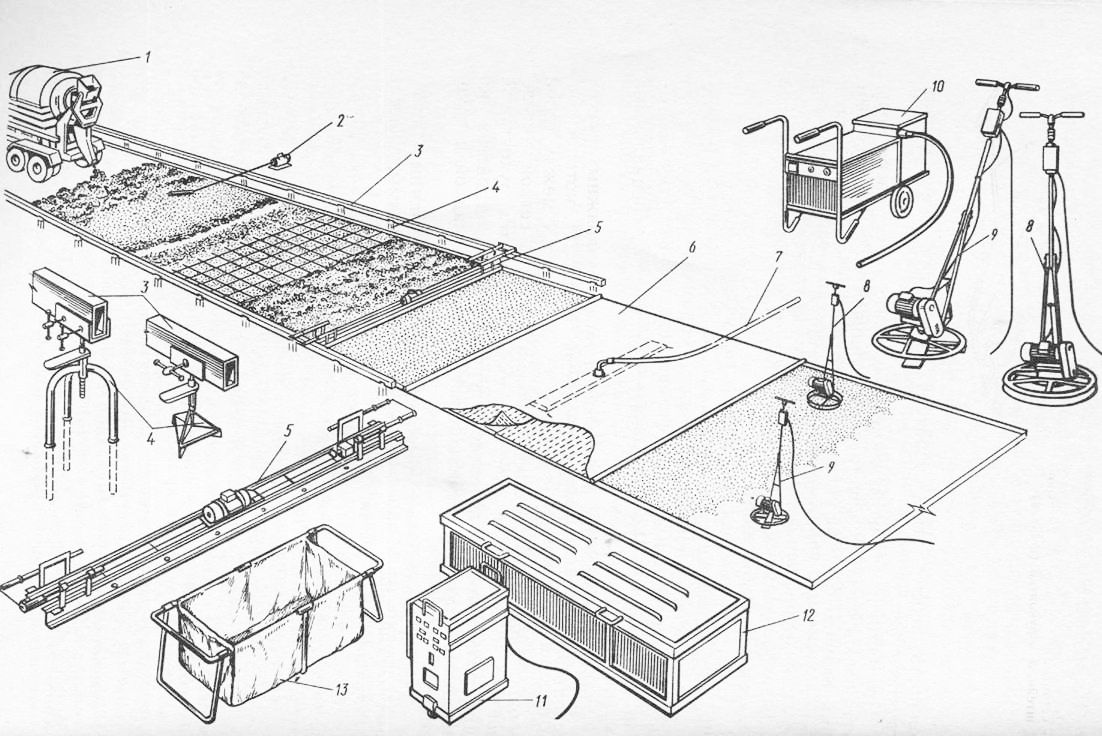 Рис. 7. Технологическая схема устройства бетонных покрытий из подвижных бетонных смесей: 1— автобетоносмеситель, 2 — вибратор, 3 — маячная доска, 4 — опоры для маячных досок, 5 — виброрейка, 6—вакуумные маты, 7—всасывающий рукав, 8 — дисковая затирочная машина СО-ЮЗ, 9 — заглаживающая машина СО-170, 10— вакуумный агрегат, 11—пульт управления, 12 — контейнер для хранения и перевозки матов, 13— промывочная ванна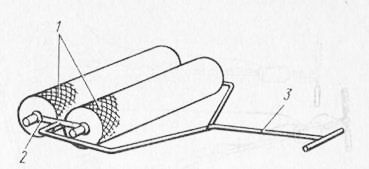 Рис. 8. Заглаживающее устройство: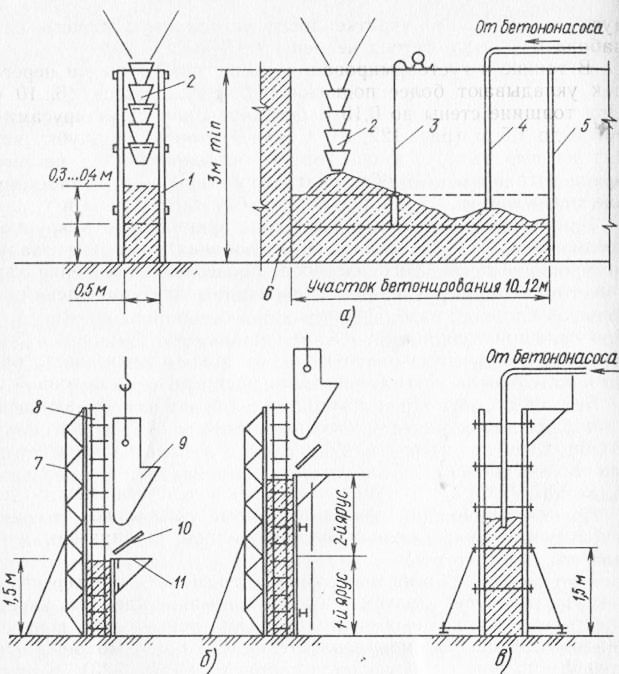 Рис. 9. Технологические схемы бетонирования стен толщиной 0,5 и высотой более 3 м (а), тонких стен (б) и послойное бетонирование стен с подачей смеси бетононасосами (в): 1 — опалубка, 2 — звеньевой хобот с воронкой, 3—вибратор с гибким валом, 4— шланг бетононасоса, 5 — разделительная опалубка, 6 — ранее забетонированный участок стены, 7 — наружный щит опалубки, 8—арматурный каркас, 9 — бадья с бетоном, 10 — направляющий щит, 11 — подмости для рабочихПодавать смесь в одну точку не рекомендуется, так как при этом образуются наклонные рыхлые слои, снижающие качество поверхности и однородность бетона. В процессе бетонирования следят за положением арматуры и предотвращают ее смещение от проектного положения. Возобновляют бетонирование на еле-дующем по высоте участке после устройства рабочего шва и набора прочности бетона не менее 0,15 МПа.В тонкие и густоармированные конструкции стен и перегородок укладывают более подвижные бетонные смеси (6… 10 см). При толщине стены до 0,15 м бетонирование ведут ярусами высотой до 1,5 м. С одной стороны опалубку возводят на всю высоту, а со стороны бетонирования — на высоту яруса. Это позволяет обеспечить удобство работы. Забетонировав первый ярус, наращивают опалубку следующего и т. д.При возведении монолитных конструкций стен в крупнощитовой опалубке до начала бетонирования очищают опалубку от мусора и цементного раствора, проверяют положение каркасов, состояние оборудования, инвентаря и приспособлений, применяемых при укладке бетонной смеси.Подают бетонную смесь к месту укладки автобетононасосом. При подаче на большую высоту автобетононасос подключают к магистральному бетоноводу. Для распределения бетонной смеси в опалубке предусматривают гибкие резиновые рукава длиной до 8 м. Начинают бетонировать с наиболее удаленного участка, что позволяет по мере освобождения постепенно демонтировать линию бетоновода.Стены бетонируют участками, заключенными между дверными или оконными проемами. Смесь укладывают толщиной 30…40 см с обязательным вибрированием глубинными вибраторами.При бетонировании наружных стен в объемно-переставной и крупнощитовой опалубках особое внимание уделяют качеству уплотнения подоконных участков. Для этой цели в верхней и нижней стенках проемообразователей предусмотрены отверстия, в которые пропускается вибратор (рис. 10). В нижнее отверстие устанавливается вставка, которая служит направляющей для вибратора. Она после окончания бетонирования и демонтажа опалубки извлекается. Верхнее отверстие после вибрирования закрывается пластиной 2. Особенно тщательно следует уплотнять бетонную смесь непосредственно у стенок опалубки, у дверных и оконных проемообразователей и вкладышей, в углах стен. Это повышает надежность конструкций, снижает трудозатраты на ликвидацию наплывов и усиление непро-работанных участков бетона. Получение плотных сопряжений внутренних и наружных стен повышает несущую способность здания.Стены резервуаров, опускных колодцев и других подобных сооружений бетонируют слоями толщиной 0,4…0,5 м, равномерно распределяя бетон по всему периметру. Уложенный бетон уплотняют глубинными или навесными вибраторами. Слои бетона укладывают непрерывно один за другим.При возведении стен в скользящей опалубке перед бетонированием подготавливают запас необходимых материалов (заготовок арматуры, закладных деталей, утеплителей, домкратных стержней и т. п.), средства механизации для транспортирования материалов и полуфабрикатов, надежное электроснабжение объекта, сварочное оборудование, средства для горизонтального перемещения бетона, арматуры и закладных деталей.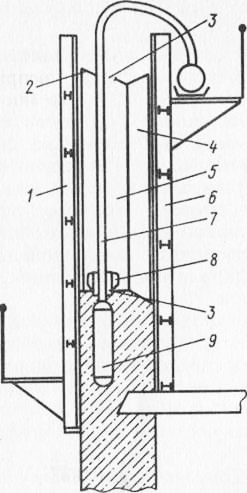 Рис. 10. Схема уплотнения бетонной смеси под оконными проемообразователями: 
1 — наружная панель опалубки, 2 — пластина, 3—верхнее отверстие, 4, 5 — проемообразователь, 6 — внутренняя панель блочной опалубки, 7 — гибкий шланг, 8—вставка, 9— рабочая часть вибратораСначала бетонируют опорный ярус высотой 70…80 см. Бетон укладывают по периметру здания или сооружения слоями толщиной 30…40 см с обязательным виброуплотнением. После набора бетоном прочности 1,5…2 МПа плавно поднимают опалубку со скоростью 20…30 см/ч с одновременной укладкой слоя бетона толщиной 20…30 см. Скорость подъема опалубки назначают из условия набора прочности и твердения бетона. С учетом времени доставки и перегрузок бетонную смесь приготовляют на цементах с началом схватывания не менее 3 ч.Бетон подают к месту укладки кранами в бадьях, а непосредственно к скользящей опалубке — мото- и ручными тележками, откуда его загружают в пространство между щитами опалубки, но наиболее эффективно использовать бетононасосы, что позволяет снизить трудоемкость и повысить качество работ.Начальный период подъема опалубки наиболее ответственный. Требуется тщательно контролировать сохранение геометрических размеров опалубки, предотвращать оплыв бетона, деформации и потери устойчивости опалубки. Бетонную смесь равномерно укладывают по периметру опалубки слоем 20…30 см. Каж-дыи последующим слои укладывают до схватывания ранее уложенного.Выходящий из-под опалубки бетон должен сохранять свою форму и обладать прочностью, достаточной для воспринятия нагрузок от вышележащих слоев. В то же время его прочность не должна быть более 1,5…2 МПа, так как в этом случае сцепление щитов опалубки с бетоном возрастает и при ее подъеме в бетоне могут образоваться разрывы. Поэтому перерывы между подъемами опалубки не должны превышать 8… 10 мин. При вынужденных более длительных перерывах для предотвращения сцепления бетона со щитами переводят гидродомкраты в режим работы «шаг на месте». Перед возобновлением бетонирования щиты опалубки и поверхность ранее уложенного бетона смачивают водой.При уплотнении бетона вибраторы не должны касаться частей опалубки, так как передача ей колебаний может вызвать разрушение ранее уложенных слоев, имеющих недостаточно высокую прочность. Режим вибрационного воздействия зависит от вида используемого бетона. Так, при возведении наружных стен из бетонов на керамзитовом или перлитовом гравии требуется менее интенсивная вибрация. В этих случаях целесообразно использовать ручные механические или пневматические вибраторы с пониженной частотой (20…30 Гц) и увеличенной амплитудой. При использовании малоподвижных и умеренно жестких бетонных смесей на плотных заполнителях применяют вибраторы с частотой колебаний 100…200 Гц.Особое внимание уделяют процессу уплотнения бетонных смесей с пластификаторами. Вследствие высокой подвижности таких смесей вибрационное воздействие должно быть кратковременным и с пониженной частотой колебаний (15…20 Гц), так как воздействие интенсивной вибрацией приведет к нарушению структуры бетона.Для получения высокого качества поверхностей стен и предотвращения трещинообразования в свежем бетоне наружные и внутренние щиты опалубки должны иметь технологический уклон из расчета 4…5 мм на 1 м высоты опалубки. Такой уклон обеспечивает снижение сцепления между опалубкой и бетоном и предотвращает образование трещин в бетоне.Возведение здания в скользящей опалубке — комплексный процесс, который включает в себя работы по армированию конструкций, наращиванию домкратных стержней, установке закладных деталей, оконных и дверных блоков или вкладышей, устройству специальных ниш, уходу за бетоном и др. Перечисленные работы должны быть увязаны во времени. Так, армирование стен не должно ни опережать укладку бетона, ни отставать от нее. Домкратные стержни следует наращивать по мере подъема опалубки. Вкладыши для образования проемов должны быть установлены до монтажа арматурных каркасов.Каждый вид работ выполняет специализированное звено, а весь процесс — комплексная бригада. При этом соблюдают строгую технологическую последовательность ведения работ. Так как ведущими являются работы по укладке и уплотнению бетонных смесей, то принятой скорости бетонирования подчиняются все остальные процессы.Для поточного ведения работ все здание разбивают на захватки. На каждой из них ведется определенный технологический процесс. По мере выполнения работ звено рабочих переходит с захватки на захватку, предоставляя другому звену фронт работ. Особое внимание уделяют состоянию средств механизации, так как выход из строя одного из механизмов приводит к нарушению ритма всего потока.Бетононасосом бетонную смесь подают по бето-новоду к манипулятору, расположенному на рабочей площадке. Манипулятор снабжен стрелой, которая обеспечивает подачу смеси в любую точку опалубки. По мере возрастания высоты здания бетоновод удлиняют дополнительными звеньями.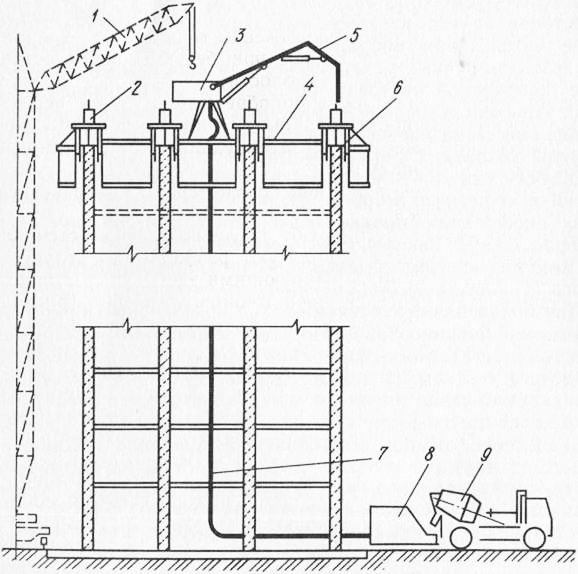 Рис. 11. Схема возведения здания в скользящей опалубке: 1 — башенный кран, 2 — гидродомкрат, 3 — манипулятор, 4 — рабочая площадка, 5 —стрела манипулятора, 6 — скользящая опалубка, 7 — бетоновод, 8— бетононасосДля подъема арматуры, домкратных стержней, закладных деталей, вкладышей и других материалов и конструкций используют башенный кран 1 с вылетом стрелы, обеспечивающим проведение этих работ на всей площадке здания. Башенный кран используют также при демонтаже опалубки.Ответственный этап при возведении зданий в скользящей опалубке — устройство перекрытий. Перекрытия устраивают снизу вверх или сверху вниз. В первом случае их возводят с отставанием от бетонирования стен на 2…3 этажа; сразу после бетонирования стен на высоту этажа, после бетонирования стен на всю высоту здания.После возведения стен на 2…3 этажа бетон приобретает прочность, позволяющую возводить перекрытие. Для устройства перекрытий используют разборно-переставную опалубку из щитов небольшого размера. Щиты 2 опалубки (рис. 125, а) устанавливают на раздвижные ригели /, расположенные на телескопических стойках. Стойки опираются на перекрытие 5 нижележащего этажа. После установки щитов перекрытие армируют, а затем бетонируют. Для обеспечения монолитного сопряжения перекрытия со стеной в стенах при бетонировании оставляют горизонтальные штрабы 3 (полости), в которые пропускают арматуру перекрытия. После приобретения бетоном перекрытия распалубочной прочности опалубку демонтируют: сначала ослабляют телескопические стойки, затем удаляют поочередно ригели и отрывают щиты опалубки.Аналогично бетонируют перекрытие сразу после возведения стен на высоту этажа.Если перекрытие бетонируют после возведения стен на всю высоту здания, то чаще используют разборно-переставную опалубку в комплекте с поддерживающими элементами в виде телескопических стоек, ригелей, кронштейнов. Опалубка состоит из набора унифицированных элементов щитов 2 различных типоразмеров: плоских, угловых, криволинейных. Набор плоских и угловых щитов позволяет собирать блоки опалубки для бетонирования ячеек перекрытия с размерами 4,2…7,2 м по длине и 2,7…7,2 м по ширине. Щиты опалубки располагают на ригелях 1 с телескопическими стойками и домкратами. Опалубка в зависимости от ширины перекрытия может иметь две, три и четыре телескопические стойки с наклонным или вертикальным опиранием в углы сопряжения перекрытия со стеной.Опалубку перекрытия опирают на возведенные стены с помощью кронштейнов. Для этого при бетонировании в стены закладывают металлические трубы, через отверстия которых пропускают болты для крепления кронштейнов. На кронштейны укладывают ригели с телескопическими стойками, а по ним — балки, на которых располагают щиты опалубки. Выверяют положение опалубки с помощью винтов, расположенных на телескопических стойках. Для распалубки винты телескопических стоек опускают вниз, балки 8 со щитами 2 отрывают от бетона. Затем опалубку разбирают и устанавливают на новом месте.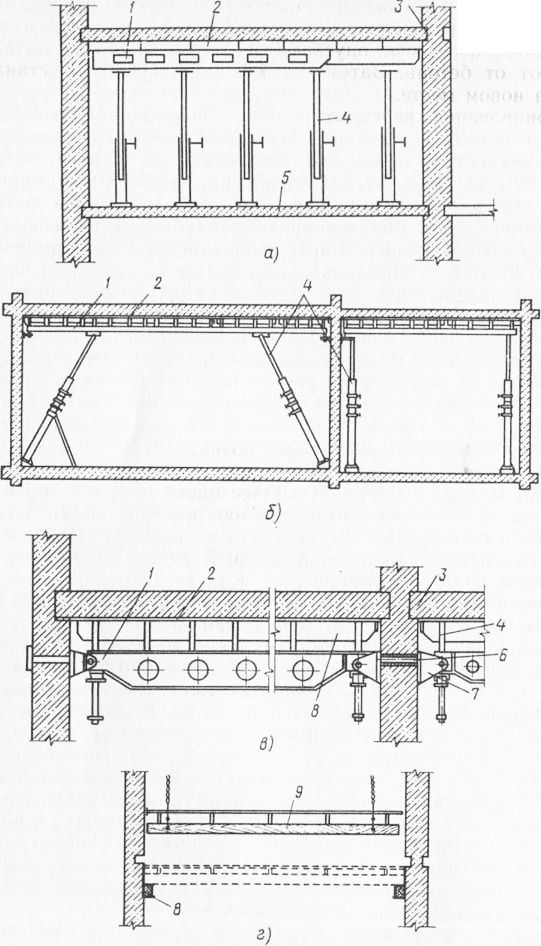 Рис. 12. Схемы устройства опалубки перекрытийБетонирование перекрытий после возведения стен здания на всю высоту осуществляют сверху вниз с использованием подвесных подмостей на жестких подвесках. С внутренних сторон стен устанавливают крюки или кронштейны, на которые вдоль стен укладывают деревянные или металлические балки. На балки опирают опалубку на подвесных подмостях . После выверки проектного положения армируют и бетонируют плиту. При разборке опалубки сначала извлекают опорные балки 8, затем кронштейны 7, отрывают опалубку от бетона и опускают ее для устройства нижележащего перекрытия. Бетонную смесь подают через отверстия в стенах (оконные или дверные проемы), а также через технологические проемы, оставляемые в плитах перекрытия (например, лифтовые шахты).В некоторых случаях используют сборные железобетонные перекрытия, которые предварительно складируют в виде пакета на уровне первого этажа и после возведения стен устанавливают соответственно с верхнего перекрытия до нижнего.Колонны, балки, плиты. Наиболее массовыми конструкциями, возводимыми в монолитном железобетоне, являются колонны сечением 0,4X0,4…0,6X0,8 м, балки и плиты длиной 6…18 м. В зависимости от требуемой несущей способности они могут быть слабо и сильно армированы. Конструкции с густым армированием бетонируют смесью с осадкой конуса 6…8 см и крупностью заполнителя до 20 мм, со слабым армированием — смесью с осадкой конуса 4…6 см и крупностью заполнителя до 40 мм.Колонны высотой до 5 м бетонируют непрерывно на всю высоту. Бетонную смесь загружают сверху с помощью бадьи или гибкого хобота манипулятора бетоновода и уплотняют глубинными вибраторами.Если высота колонн более 5 м, смесь подают через воронки по хоботам, а уплотняют навесными или глубинными вибраторами. При использовании глубинных вибраторов в опалубке устраивают специальные окна с карманами 8, через которые уплотняют и подают бетонную смесь.Иногда для подачи бетонной смеси опалубку колонн выполняют со съемными щитами, которые устанавливают после бетонирования первого яруса.Балки и плиты, монолитно связанные с колоннами, бетонируют не ранее чем через 1…2 ч по окончании бетонирования колонн. Такой перерыв необходим для осадки бетона, уложенного в колонны. В густоармированные балки укладывают подвижную бетонную смесь с осадкой конуса 6…8 см. Балки высотой более 0,8 м бетонируют отдельно от плит с устройством горизонтального рабочего шва на уровне низа плиты. Плиты перекрытия бетонируют в направлении, параллельном главным или второстепенным балкам.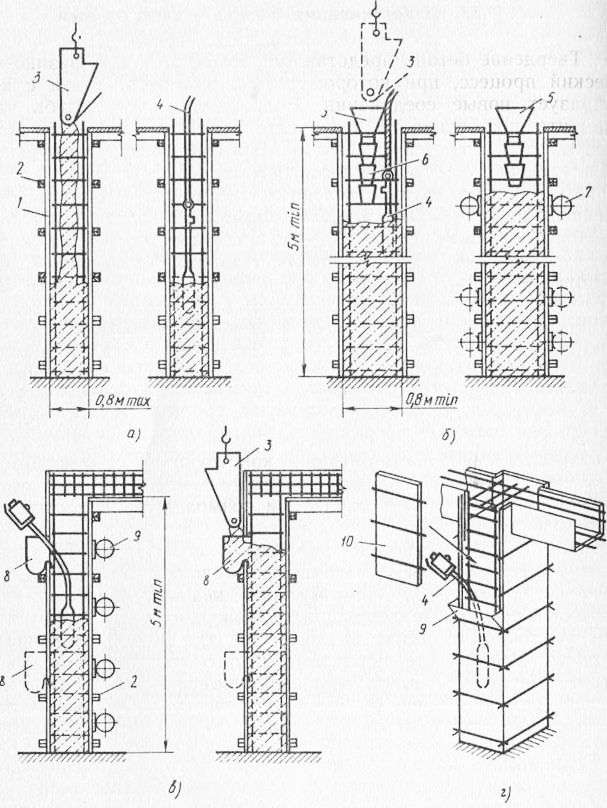 Рис. 13. Схема бетонирования колонн высотой до 5 м (а) и более (б), с густой арматурой балок (в), опалубки со съемным щитом (г): 1 — опалубка, 2 — хомут, 3 — бадья, 4 — вибратор с гибким валом, 5 — приемная воронка, 6 — звеньевой хобот, 7— навесной вибратор, 8, 9— карманы. 10 — съемный щитПри бетонировании плит с арматурным каркасом на него сверху укладывают легкие переносные щиты, служащие рабочим местом и предотвращающие деформацию арматуры.